.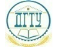 МИНИСТЕРСТВО НАУКИ И ВЫСШЕГО ОБРАЗОВАНИЯ РОССИЙСКОЙ ФЕДЕРАЦИИМИНИСТЕРСТВО НАУКИ И ВЫСШЕГО ОБРАЗОВАНИЯ РОССИЙСКОЙ ФЕДЕРАЦИИМИНИСТЕРСТВО НАУКИ И ВЫСШЕГО ОБРАЗОВАНИЯ РОССИЙСКОЙ ФЕДЕРАЦИИМИНИСТЕРСТВО НАУКИ И ВЫСШЕГО ОБРАЗОВАНИЯ РОССИЙСКОЙ ФЕДЕРАЦИИМИНИСТЕРСТВО НАУКИ И ВЫСШЕГО ОБРАЗОВАНИЯ РОССИЙСКОЙ ФЕДЕРАЦИИМИНИСТЕРСТВО НАУКИ И ВЫСШЕГО ОБРАЗОВАНИЯ РОССИЙСКОЙ ФЕДЕРАЦИИМИНИСТЕРСТВО НАУКИ И ВЫСШЕГО ОБРАЗОВАНИЯ РОССИЙСКОЙ ФЕДЕРАЦИИМИНИСТЕРСТВО НАУКИ И ВЫСШЕГО ОБРАЗОВАНИЯ РОССИЙСКОЙ ФЕДЕРАЦИИМИНИСТЕРСТВО НАУКИ И ВЫСШЕГО ОБРАЗОВАНИЯ РОССИЙСКОЙ ФЕДЕРАЦИИМИНИСТЕРСТВО НАУКИ И ВЫСШЕГО ОБРАЗОВАНИЯ РОССИЙСКОЙ ФЕДЕРАЦИИМИНИСТЕРСТВО НАУКИ И ВЫСШЕГО ОБРАЗОВАНИЯ РОССИЙСКОЙ ФЕДЕРАЦИИМИНИСТЕРСТВО НАУКИ И ВЫСШЕГО ОБРАЗОВАНИЯ РОССИЙСКОЙ ФЕДЕРАЦИИМИНИСТЕРСТВО НАУКИ И ВЫСШЕГО ОБРАЗОВАНИЯ РОССИЙСКОЙ ФЕДЕРАЦИИМИНИСТЕРСТВО НАУКИ И ВЫСШЕГО ОБРАЗОВАНИЯ РОССИЙСКОЙ ФЕДЕРАЦИИМИНИСТЕРСТВО НАУКИ И ВЫСШЕГО ОБРАЗОВАНИЯ РОССИЙСКОЙ ФЕДЕРАЦИИМИНИСТЕРСТВО НАУКИ И ВЫСШЕГО ОБРАЗОВАНИЯ РОССИЙСКОЙ ФЕДЕРАЦИИМИНИСТЕРСТВО НАУКИ И ВЫСШЕГО ОБРАЗОВАНИЯ РОССИЙСКОЙ ФЕДЕРАЦИИМИНИСТЕРСТВО НАУКИ И ВЫСШЕГО ОБРАЗОВАНИЯ РОССИЙСКОЙ ФЕДЕРАЦИИМИНИСТЕРСТВО НАУКИ И ВЫСШЕГО ОБРАЗОВАНИЯ РОССИЙСКОЙ ФЕДЕРАЦИИМИНИСТЕРСТВО НАУКИ И ВЫСШЕГО ОБРАЗОВАНИЯ РОССИЙСКОЙ ФЕДЕРАЦИИМИНИСТЕРСТВО НАУКИ И ВЫСШЕГО ОБРАЗОВАНИЯ РОССИЙСКОЙ ФЕДЕРАЦИИМИНИСТЕРСТВО НАУКИ И ВЫСШЕГО ОБРАЗОВАНИЯ РОССИЙСКОЙ ФЕДЕРАЦИИМИНИСТЕРСТВО НАУКИ И ВЫСШЕГО ОБРАЗОВАНИЯ РОССИЙСКОЙ ФЕДЕРАЦИИМИНИСТЕРСТВО НАУКИ И ВЫСШЕГО ОБРАЗОВАНИЯ РОССИЙСКОЙ ФЕДЕРАЦИИФЕДЕРАЛЬНОЕ ГОСУДАРСТВЕННОЕ БЮДЖЕТНОЕ ОБРАЗОВАТЕЛЬНОЕ УЧРЕЖДЕНИЕ ВЫСШЕГО ОБРАЗОВАНИЯ«ДОНСКОЙ ГОСУДАРСТВЕННЫЙ ТЕХНИЧЕСКИЙ УНИВЕРСИТЕТ»(ДГТУ)ФЕДЕРАЛЬНОЕ ГОСУДАРСТВЕННОЕ БЮДЖЕТНОЕ ОБРАЗОВАТЕЛЬНОЕ УЧРЕЖДЕНИЕ ВЫСШЕГО ОБРАЗОВАНИЯ«ДОНСКОЙ ГОСУДАРСТВЕННЫЙ ТЕХНИЧЕСКИЙ УНИВЕРСИТЕТ»(ДГТУ)ФЕДЕРАЛЬНОЕ ГОСУДАРСТВЕННОЕ БЮДЖЕТНОЕ ОБРАЗОВАТЕЛЬНОЕ УЧРЕЖДЕНИЕ ВЫСШЕГО ОБРАЗОВАНИЯ«ДОНСКОЙ ГОСУДАРСТВЕННЫЙ ТЕХНИЧЕСКИЙ УНИВЕРСИТЕТ»(ДГТУ)ФЕДЕРАЛЬНОЕ ГОСУДАРСТВЕННОЕ БЮДЖЕТНОЕ ОБРАЗОВАТЕЛЬНОЕ УЧРЕЖДЕНИЕ ВЫСШЕГО ОБРАЗОВАНИЯ«ДОНСКОЙ ГОСУДАРСТВЕННЫЙ ТЕХНИЧЕСКИЙ УНИВЕРСИТЕТ»(ДГТУ)ФЕДЕРАЛЬНОЕ ГОСУДАРСТВЕННОЕ БЮДЖЕТНОЕ ОБРАЗОВАТЕЛЬНОЕ УЧРЕЖДЕНИЕ ВЫСШЕГО ОБРАЗОВАНИЯ«ДОНСКОЙ ГОСУДАРСТВЕННЫЙ ТЕХНИЧЕСКИЙ УНИВЕРСИТЕТ»(ДГТУ)ФЕДЕРАЛЬНОЕ ГОСУДАРСТВЕННОЕ БЮДЖЕТНОЕ ОБРАЗОВАТЕЛЬНОЕ УЧРЕЖДЕНИЕ ВЫСШЕГО ОБРАЗОВАНИЯ«ДОНСКОЙ ГОСУДАРСТВЕННЫЙ ТЕХНИЧЕСКИЙ УНИВЕРСИТЕТ»(ДГТУ)ФЕДЕРАЛЬНОЕ ГОСУДАРСТВЕННОЕ БЮДЖЕТНОЕ ОБРАЗОВАТЕЛЬНОЕ УЧРЕЖДЕНИЕ ВЫСШЕГО ОБРАЗОВАНИЯ«ДОНСКОЙ ГОСУДАРСТВЕННЫЙ ТЕХНИЧЕСКИЙ УНИВЕРСИТЕТ»(ДГТУ)ФЕДЕРАЛЬНОЕ ГОСУДАРСТВЕННОЕ БЮДЖЕТНОЕ ОБРАЗОВАТЕЛЬНОЕ УЧРЕЖДЕНИЕ ВЫСШЕГО ОБРАЗОВАНИЯ«ДОНСКОЙ ГОСУДАРСТВЕННЫЙ ТЕХНИЧЕСКИЙ УНИВЕРСИТЕТ»(ДГТУ)ФЕДЕРАЛЬНОЕ ГОСУДАРСТВЕННОЕ БЮДЖЕТНОЕ ОБРАЗОВАТЕЛЬНОЕ УЧРЕЖДЕНИЕ ВЫСШЕГО ОБРАЗОВАНИЯ«ДОНСКОЙ ГОСУДАРСТВЕННЫЙ ТЕХНИЧЕСКИЙ УНИВЕРСИТЕТ»(ДГТУ)ФЕДЕРАЛЬНОЕ ГОСУДАРСТВЕННОЕ БЮДЖЕТНОЕ ОБРАЗОВАТЕЛЬНОЕ УЧРЕЖДЕНИЕ ВЫСШЕГО ОБРАЗОВАНИЯ«ДОНСКОЙ ГОСУДАРСТВЕННЫЙ ТЕХНИЧЕСКИЙ УНИВЕРСИТЕТ»(ДГТУ)ФЕДЕРАЛЬНОЕ ГОСУДАРСТВЕННОЕ БЮДЖЕТНОЕ ОБРАЗОВАТЕЛЬНОЕ УЧРЕЖДЕНИЕ ВЫСШЕГО ОБРАЗОВАНИЯ«ДОНСКОЙ ГОСУДАРСТВЕННЫЙ ТЕХНИЧЕСКИЙ УНИВЕРСИТЕТ»(ДГТУ)ФЕДЕРАЛЬНОЕ ГОСУДАРСТВЕННОЕ БЮДЖЕТНОЕ ОБРАЗОВАТЕЛЬНОЕ УЧРЕЖДЕНИЕ ВЫСШЕГО ОБРАЗОВАНИЯ«ДОНСКОЙ ГОСУДАРСТВЕННЫЙ ТЕХНИЧЕСКИЙ УНИВЕРСИТЕТ»(ДГТУ)ФЕДЕРАЛЬНОЕ ГОСУДАРСТВЕННОЕ БЮДЖЕТНОЕ ОБРАЗОВАТЕЛЬНОЕ УЧРЕЖДЕНИЕ ВЫСШЕГО ОБРАЗОВАНИЯ«ДОНСКОЙ ГОСУДАРСТВЕННЫЙ ТЕХНИЧЕСКИЙ УНИВЕРСИТЕТ»(ДГТУ)ФЕДЕРАЛЬНОЕ ГОСУДАРСТВЕННОЕ БЮДЖЕТНОЕ ОБРАЗОВАТЕЛЬНОЕ УЧРЕЖДЕНИЕ ВЫСШЕГО ОБРАЗОВАНИЯ«ДОНСКОЙ ГОСУДАРСТВЕННЫЙ ТЕХНИЧЕСКИЙ УНИВЕРСИТЕТ»(ДГТУ)ФЕДЕРАЛЬНОЕ ГОСУДАРСТВЕННОЕ БЮДЖЕТНОЕ ОБРАЗОВАТЕЛЬНОЕ УЧРЕЖДЕНИЕ ВЫСШЕГО ОБРАЗОВАНИЯ«ДОНСКОЙ ГОСУДАРСТВЕННЫЙ ТЕХНИЧЕСКИЙ УНИВЕРСИТЕТ»(ДГТУ)ФЕДЕРАЛЬНОЕ ГОСУДАРСТВЕННОЕ БЮДЖЕТНОЕ ОБРАЗОВАТЕЛЬНОЕ УЧРЕЖДЕНИЕ ВЫСШЕГО ОБРАЗОВАНИЯ«ДОНСКОЙ ГОСУДАРСТВЕННЫЙ ТЕХНИЧЕСКИЙ УНИВЕРСИТЕТ»(ДГТУ)ФЕДЕРАЛЬНОЕ ГОСУДАРСТВЕННОЕ БЮДЖЕТНОЕ ОБРАЗОВАТЕЛЬНОЕ УЧРЕЖДЕНИЕ ВЫСШЕГО ОБРАЗОВАНИЯ«ДОНСКОЙ ГОСУДАРСТВЕННЫЙ ТЕХНИЧЕСКИЙ УНИВЕРСИТЕТ»(ДГТУ)ФЕДЕРАЛЬНОЕ ГОСУДАРСТВЕННОЕ БЮДЖЕТНОЕ ОБРАЗОВАТЕЛЬНОЕ УЧРЕЖДЕНИЕ ВЫСШЕГО ОБРАЗОВАНИЯ«ДОНСКОЙ ГОСУДАРСТВЕННЫЙ ТЕХНИЧЕСКИЙ УНИВЕРСИТЕТ»(ДГТУ)ФЕДЕРАЛЬНОЕ ГОСУДАРСТВЕННОЕ БЮДЖЕТНОЕ ОБРАЗОВАТЕЛЬНОЕ УЧРЕЖДЕНИЕ ВЫСШЕГО ОБРАЗОВАНИЯ«ДОНСКОЙ ГОСУДАРСТВЕННЫЙ ТЕХНИЧЕСКИЙ УНИВЕРСИТЕТ»(ДГТУ)ФЕДЕРАЛЬНОЕ ГОСУДАРСТВЕННОЕ БЮДЖЕТНОЕ ОБРАЗОВАТЕЛЬНОЕ УЧРЕЖДЕНИЕ ВЫСШЕГО ОБРАЗОВАНИЯ«ДОНСКОЙ ГОСУДАРСТВЕННЫЙ ТЕХНИЧЕСКИЙ УНИВЕРСИТЕТ»(ДГТУ)ФЕДЕРАЛЬНОЕ ГОСУДАРСТВЕННОЕ БЮДЖЕТНОЕ ОБРАЗОВАТЕЛЬНОЕ УЧРЕЖДЕНИЕ ВЫСШЕГО ОБРАЗОВАНИЯ«ДОНСКОЙ ГОСУДАРСТВЕННЫЙ ТЕХНИЧЕСКИЙ УНИВЕРСИТЕТ»(ДГТУ)ФЕДЕРАЛЬНОЕ ГОСУДАРСТВЕННОЕ БЮДЖЕТНОЕ ОБРАЗОВАТЕЛЬНОЕ УЧРЕЖДЕНИЕ ВЫСШЕГО ОБРАЗОВАНИЯ«ДОНСКОЙ ГОСУДАРСТВЕННЫЙ ТЕХНИЧЕСКИЙ УНИВЕРСИТЕТ»(ДГТУ)ФЕДЕРАЛЬНОЕ ГОСУДАРСТВЕННОЕ БЮДЖЕТНОЕ ОБРАЗОВАТЕЛЬНОЕ УЧРЕЖДЕНИЕ ВЫСШЕГО ОБРАЗОВАНИЯ«ДОНСКОЙ ГОСУДАРСТВЕННЫЙ ТЕХНИЧЕСКИЙ УНИВЕРСИТЕТ»(ДГТУ)ФЕДЕРАЛЬНОЕ ГОСУДАРСТВЕННОЕ БЮДЖЕТНОЕ ОБРАЗОВАТЕЛЬНОЕ УЧРЕЖДЕНИЕ ВЫСШЕГО ОБРАЗОВАНИЯ«ДОНСКОЙ ГОСУДАРСТВЕННЫЙ ТЕХНИЧЕСКИЙ УНИВЕРСИТЕТ»(ДГТУ)УТВЕРЖДАЮУТВЕРЖДАЮУТВЕРЖДАЮУТВЕРЖДАЮУТВЕРЖДАЮДиректор КЭУПДиректор КЭУПДиректор КЭУПДиректор КЭУПДиректор КЭУП______________ В.И. Мигаль______________ В.И. Мигаль______________ В.И. Мигаль______________ В.И. Мигаль______________ В.И. Мигаль______________ В.И. Мигаль______________ В.И. Мигаль______________ В.И. Мигаль______________ В.И. Мигаль______________ В.И. Мигаль______________ В.И. Мигаль______________ В.И. Мигаль______________ В.И. Мигаль______________ В.И. Мигаль______________ В.И. МигальРусский язык и культура речиРусский язык и культура речиРусский язык и культура речиРусский язык и культура речиРусский язык и культура речиРусский язык и культура речиРусский язык и культура речиРусский язык и культура речиРусский язык и культура речиРусский язык и культура речиРусский язык и культура речиРусский язык и культура речиРусский язык и культура речиРусский язык и культура речиРусский язык и культура речиРусский язык и культура речиРусский язык и культура речиРусский язык и культура речиРусский язык и культура речиРусский язык и культура речиРусский язык и культура речиРусский язык и культура речиРусский язык и культура речиРусский язык и культура речирабочая программа предметарабочая программа предметарабочая программа предметарабочая программа предметарабочая программа предметарабочая программа предметарабочая программа предметарабочая программа предметарабочая программа предметарабочая программа предметарабочая программа предметарабочая программа предметарабочая программа предметарабочая программа предметарабочая программа предметарабочая программа предметарабочая программа предметарабочая программа предметарабочая программа предметарабочая программа предметарабочая программа предметарабочая программа предметарабочая программа предметарабочая программа предметаЗакреплена заЗакреплена заКолледж экономики, управления и праваКолледж экономики, управления и праваКолледж экономики, управления и праваКолледж экономики, управления и праваКолледж экономики, управления и праваКолледж экономики, управления и праваКолледж экономики, управления и праваКолледж экономики, управления и праваКолледж экономики, управления и праваКолледж экономики, управления и праваКолледж экономики, управления и праваКолледж экономики, управления и праваКолледж экономики, управления и праваКолледж экономики, управления и праваКолледж экономики, управления и праваКолледж экономики, управления и праваУчебный планУчебный планУчебный планУчебный планУчебный планУчебный планУчебный план38.02.01-18-1-2023-2024-11кл.plxЭкономика и бухгалтерский учет (по отраслям)38.02.01-18-1-2023-2024-11кл.plxЭкономика и бухгалтерский учет (по отраслям)38.02.01-18-1-2023-2024-11кл.plxЭкономика и бухгалтерский учет (по отраслям)38.02.01-18-1-2023-2024-11кл.plxЭкономика и бухгалтерский учет (по отраслям)38.02.01-18-1-2023-2024-11кл.plxЭкономика и бухгалтерский учет (по отраслям)38.02.01-18-1-2023-2024-11кл.plxЭкономика и бухгалтерский учет (по отраслям)38.02.01-18-1-2023-2024-11кл.plxЭкономика и бухгалтерский учет (по отраслям)38.02.01-18-1-2023-2024-11кл.plxЭкономика и бухгалтерский учет (по отраслям)38.02.01-18-1-2023-2024-11кл.plxЭкономика и бухгалтерский учет (по отраслям)38.02.01-18-1-2023-2024-11кл.plxЭкономика и бухгалтерский учет (по отраслям)38.02.01-18-1-2023-2024-11кл.plxЭкономика и бухгалтерский учет (по отраслям)38.02.01-18-1-2023-2024-11кл.plxЭкономика и бухгалтерский учет (по отраслям)38.02.01-18-1-2023-2024-11кл.plxЭкономика и бухгалтерский учет (по отраслям)38.02.01-18-1-2023-2024-11кл.plxЭкономика и бухгалтерский учет (по отраслям)38.02.01-18-1-2023-2024-11кл.plxЭкономика и бухгалтерский учет (по отраслям)38.02.01-18-1-2023-2024-11кл.plxЭкономика и бухгалтерский учет (по отраслям)38.02.01-18-1-2023-2024-11кл.plxЭкономика и бухгалтерский учет (по отраслям)38.02.01-18-1-2023-2024-11кл.plxЭкономика и бухгалтерский учет (по отраслям)38.02.01-18-1-2023-2024-11кл.plxЭкономика и бухгалтерский учет (по отраслям)38.02.01-18-1-2023-2024-11кл.plxЭкономика и бухгалтерский учет (по отраслям)38.02.01-18-1-2023-2024-11кл.plxЭкономика и бухгалтерский учет (по отраслям)38.02.01-18-1-2023-2024-11кл.plxЭкономика и бухгалтерский учет (по отраслям)38.02.01-18-1-2023-2024-11кл.plxЭкономика и бухгалтерский учет (по отраслям)38.02.01-18-1-2023-2024-11кл.plxЭкономика и бухгалтерский учет (по отраслям)38.02.01-18-1-2023-2024-11кл.plxЭкономика и бухгалтерский учет (по отраслям)38.02.01-18-1-2023-2024-11кл.plxЭкономика и бухгалтерский учет (по отраслям)38.02.01-18-1-2023-2024-11кл.plxЭкономика и бухгалтерский учет (по отраслям)38.02.01-18-1-2023-2024-11кл.plxЭкономика и бухгалтерский учет (по отраслям)38.02.01-18-1-2023-2024-11кл.plxЭкономика и бухгалтерский учет (по отраслям)38.02.01-18-1-2023-2024-11кл.plxЭкономика и бухгалтерский учет (по отраслям)38.02.01-18-1-2023-2024-11кл.plxЭкономика и бухгалтерский учет (по отраслям)38.02.01-18-1-2023-2024-11кл.plxЭкономика и бухгалтерский учет (по отраслям)КвалификацияКвалификацияКвалификацияКвалификацияКвалификацияКвалификацияКвалификациябухгалтербухгалтербухгалтербухгалтербухгалтербухгалтербухгалтербухгалтербухгалтербухгалтербухгалтербухгалтербухгалтербухгалтербухгалтербухгалтерФорма обученияФорма обученияФорма обученияФорма обученияФорма обученияФорма обученияФорма обученияочнаяочнаяочнаяочнаяочнаяочнаяочнаяочнаяочнаяочнаяочнаяочнаяочнаяочнаяочнаяочнаяОбщая трудоемкостьОбщая трудоемкостьОбщая трудоемкостьОбщая трудоемкостьОбщая трудоемкостьОбщая трудоемкость0 ЗЕТ0 ЗЕТ0 ЗЕТ0 ЗЕТ0 ЗЕТЧасов по учебному плануЧасов по учебному плануЧасов по учебному плануЧасов по учебному плануЧасов по учебному плануЧасов по учебному плануЧасов по учебному плануЧасов по учебному плануЧасов по учебному плану4444Формы контроля  в семестрах:Формы контроля  в семестрах:Формы контроля  в семестрах:Формы контроля  в семестрах:Формы контроля  в семестрах:в том числе:в том числе:в том числе:в том числе:в том числе:в том числе:в том числе:в том числе:в том числе:контрольная работа 1контрольная работа 1контрольная работа 1аудиторные занятияаудиторные занятияаудиторные занятияаудиторные занятияаудиторные занятияаудиторные занятияаудиторные занятияаудиторные занятия3636контрольная работа 1контрольная работа 1контрольная работа 1самостоятельная работасамостоятельная работасамостоятельная работасамостоятельная работасамостоятельная работасамостоятельная работасамостоятельная работасамостоятельная работа88Распределение часов дисциплины по семестрамРаспределение часов дисциплины по семестрамРаспределение часов дисциплины по семестрамРаспределение часов дисциплины по семестрамРаспределение часов дисциплины по семестрамРаспределение часов дисциплины по семестрамРаспределение часов дисциплины по семестрамРаспределение часов дисциплины по семестрамРаспределение часов дисциплины по семестрамРаспределение часов дисциплины по семестрамРаспределение часов дисциплины по семестрамРаспределение часов дисциплины по семестрамРаспределение часов дисциплины по семестрамРаспределение часов дисциплины по семестрамСеместрСеместрСеместрСеместр11ИтогоИтогоИтогоИтогоИтогоИтогоИтогоИтогоНедельНедельНедельНедель16 3/616 3/6ИтогоИтогоИтогоИтогоИтогоИтогоИтогоИтогоВид занятийВид занятийВид занятийВид занятийУПРПУПУПУПРПРПРПРПРПЛекцииЛекцииЛекцииЛекции19191919191919191919ПрактическиеПрактическиеПрактическиеПрактические17171717171717171717Итого ауд.Итого ауд.Итого ауд.Итого ауд.36363636363636363636Сам. работаСам. работаСам. работаСам. работа8888888888ИтогоИтогоИтогоИтого444444444444444444442023 г.2023 г.2023 г.2023 г.2023 г.УП: 38.02.01-18-1-2023-2024-11кл.plxУП: 38.02.01-18-1-2023-2024-11кл.plxУП: 38.02.01-18-1-2023-2024-11кл.plxУП: 38.02.01-18-1-2023-2024-11кл.plxУП: 38.02.01-18-1-2023-2024-11кл.plxстр. 2Программу составил(и):Программу составил(и):Программу составил(и):Программу составил(и):Преп., Демьяненко Людмила Викторовна;Преп., Ивченко Наталья Юрьевна _________________Преп., Демьяненко Людмила Викторовна;Преп., Ивченко Наталья Юрьевна _________________Преп., Демьяненко Людмила Викторовна;Преп., Ивченко Наталья Юрьевна _________________Преп., Демьяненко Людмила Викторовна;Преп., Ивченко Наталья Юрьевна _________________Преп., Демьяненко Людмила Викторовна;Преп., Ивченко Наталья Юрьевна _________________Преп., Демьяненко Людмила Викторовна;Преп., Ивченко Наталья Юрьевна _________________Преп., Демьяненко Людмила Викторовна;Преп., Ивченко Наталья Юрьевна _________________Преп., Демьяненко Людмила Викторовна;Преп., Ивченко Наталья Юрьевна _________________Преп., Демьяненко Людмила Викторовна;Преп., Ивченко Наталья Юрьевна _________________Преп., Демьяненко Людмила Викторовна;Преп., Ивченко Наталья Юрьевна _________________Рецензент(ы):Рецензент(ы):Рецензент(ы):Рецензент(ы):__________________________________________________________________________________________________________________________________________________________________________Рабочая программа дисциплины (модуля)Рабочая программа дисциплины (модуля)Рабочая программа дисциплины (модуля)Рабочая программа дисциплины (модуля)Рабочая программа дисциплины (модуля)Рабочая программа дисциплины (модуля)Рабочая программа дисциплины (модуля)Русский язык и культура речиРусский язык и культура речиРусский язык и культура речиРусский язык и культура речиРусский язык и культура речиРусский язык и культура речиРусский язык и культура речиРусский язык и культура речиРусский язык и культура речиРусский язык и культура речиразработана в соответствии с ФГОС СПО:разработана в соответствии с ФГОС СПО:разработана в соответствии с ФГОС СПО:разработана в соответствии с ФГОС СПО:разработана в соответствии с ФГОС СПО:разработана в соответствии с ФГОС СПО:разработана в соответствии с ФГОС СПО:Федеральный государственный образовательный стандарт среднего профессионального образования по специальности
38.02.01 ЭКОНОМИКА И БУХГАЛТЕРСКИЙ УЧЕТ (ПО ОТРАСЛЯМ) (бухгалтер) (приказ Минобрнауки России от
05.02.2018 г. № 69)Федеральный государственный образовательный стандарт среднего профессионального образования по специальности
38.02.01 ЭКОНОМИКА И БУХГАЛТЕРСКИЙ УЧЕТ (ПО ОТРАСЛЯМ) (бухгалтер) (приказ Минобрнауки России от
05.02.2018 г. № 69)Федеральный государственный образовательный стандарт среднего профессионального образования по специальности
38.02.01 ЭКОНОМИКА И БУХГАЛТЕРСКИЙ УЧЕТ (ПО ОТРАСЛЯМ) (бухгалтер) (приказ Минобрнауки России от
05.02.2018 г. № 69)Федеральный государственный образовательный стандарт среднего профессионального образования по специальности
38.02.01 ЭКОНОМИКА И БУХГАЛТЕРСКИЙ УЧЕТ (ПО ОТРАСЛЯМ) (бухгалтер) (приказ Минобрнауки России от
05.02.2018 г. № 69)Федеральный государственный образовательный стандарт среднего профессионального образования по специальности
38.02.01 ЭКОНОМИКА И БУХГАЛТЕРСКИЙ УЧЕТ (ПО ОТРАСЛЯМ) (бухгалтер) (приказ Минобрнауки России от
05.02.2018 г. № 69)Федеральный государственный образовательный стандарт среднего профессионального образования по специальности
38.02.01 ЭКОНОМИКА И БУХГАЛТЕРСКИЙ УЧЕТ (ПО ОТРАСЛЯМ) (бухгалтер) (приказ Минобрнауки России от
05.02.2018 г. № 69)Федеральный государственный образовательный стандарт среднего профессионального образования по специальности
38.02.01 ЭКОНОМИКА И БУХГАЛТЕРСКИЙ УЧЕТ (ПО ОТРАСЛЯМ) (бухгалтер) (приказ Минобрнауки России от
05.02.2018 г. № 69)Федеральный государственный образовательный стандарт среднего профессионального образования по специальности
38.02.01 ЭКОНОМИКА И БУХГАЛТЕРСКИЙ УЧЕТ (ПО ОТРАСЛЯМ) (бухгалтер) (приказ Минобрнауки России от
05.02.2018 г. № 69)Федеральный государственный образовательный стандарт среднего профессионального образования по специальности
38.02.01 ЭКОНОМИКА И БУХГАЛТЕРСКИЙ УЧЕТ (ПО ОТРАСЛЯМ) (бухгалтер) (приказ Минобрнауки России от
05.02.2018 г. № 69)Федеральный государственный образовательный стандарт среднего профессионального образования по специальности
38.02.01 ЭКОНОМИКА И БУХГАЛТЕРСКИЙ УЧЕТ (ПО ОТРАСЛЯМ) (бухгалтер) (приказ Минобрнауки России от
05.02.2018 г. № 69)составлена на основании учебного плана:составлена на основании учебного плана:составлена на основании учебного плана:составлена на основании учебного плана:составлена на основании учебного плана:составлена на основании учебного плана:составлена на основании учебного плана:Экономика и бухгалтерский учет (по отраслям)Экономика и бухгалтерский учет (по отраслям)Экономика и бухгалтерский учет (по отраслям)Экономика и бухгалтерский учет (по отраслям)Экономика и бухгалтерский учет (по отраслям)Экономика и бухгалтерский учет (по отраслям)Экономика и бухгалтерский учет (по отраслям)Экономика и бухгалтерский учет (по отраслям)Экономика и бухгалтерский учет (по отраслям)Экономика и бухгалтерский учет (по отраслям)утвержденного Учёным советом университета от 21.03.2023 протокол № 9.утвержденного Учёным советом университета от 21.03.2023 протокол № 9.утвержденного Учёным советом университета от 21.03.2023 протокол № 9.утвержденного Учёным советом университета от 21.03.2023 протокол № 9.утвержденного Учёным советом университета от 21.03.2023 протокол № 9.утвержденного Учёным советом университета от 21.03.2023 протокол № 9.утвержденного Учёным советом университета от 21.03.2023 протокол № 9.утвержденного Учёным советом университета от 21.03.2023 протокол № 9.утвержденного Учёным советом университета от 21.03.2023 протокол № 9.утвержденного Учёным советом университета от 21.03.2023 протокол № 9.Рабочая программа одобрена на заседании ЦКРабочая программа одобрена на заседании ЦКРабочая программа одобрена на заседании ЦКРабочая программа одобрена на заседании ЦКРабочая программа одобрена на заседании ЦКРабочая программа одобрена на заседании ЦКРабочая программа одобрена на заседании ЦКРабочая программа одобрена на заседании ЦКРабочая программа одобрена на заседании ЦКРабочая программа одобрена на заседании ЦККолледж экономики, управления и праваКолледж экономики, управления и праваКолледж экономики, управления и праваКолледж экономики, управления и праваКолледж экономики, управления и праваКолледж экономики, управления и праваКолледж экономики, управления и праваКолледж экономики, управления и праваПротокол от 30.06.2023 г.  № 10Срок действия программы: 2023-2025 уч.г.Протокол от 30.06.2023 г.  № 10Срок действия программы: 2023-2025 уч.г.Протокол от 30.06.2023 г.  № 10Срок действия программы: 2023-2025 уч.г.Протокол от 30.06.2023 г.  № 10Срок действия программы: 2023-2025 уч.г.Протокол от 30.06.2023 г.  № 10Срок действия программы: 2023-2025 уч.г.Протокол от 30.06.2023 г.  № 10Срок действия программы: 2023-2025 уч.г.Протокол от 30.06.2023 г.  № 10Срок действия программы: 2023-2025 уч.г.Протокол от 30.06.2023 г.  № 10Срок действия программы: 2023-2025 уч.г.Протокол от 30.06.2023 г.  № 10Срок действия программы: 2023-2025 уч.г.Протокол от 30.06.2023 г.  № 10Срок действия программы: 2023-2025 уч.г.Протокол от 30.06.2023 г.  № 10Срок действия программы: 2023-2025 уч.г.Протокол от 30.06.2023 г.  № 10Срок действия программы: 2023-2025 уч.г.Протокол от 30.06.2023 г.  № 10Срок действия программы: 2023-2025 уч.г.Протокол от 30.06.2023 г.  № 10Срок действия программы: 2023-2025 уч.г.Протокол от 30.06.2023 г.  № 10Срок действия программы: 2023-2025 уч.г.Протокол от 30.06.2023 г.  № 10Срок действия программы: 2023-2025 уч.г.Протокол от 30.06.2023 г.  № 10Срок действия программы: 2023-2025 уч.г.Протокол от 30.06.2023 г.  № 10Срок действия программы: 2023-2025 уч.г.Протокол от 30.06.2023 г.  № 10Срок действия программы: 2023-2025 уч.г.Протокол от 30.06.2023 г.  № 10Срок действия программы: 2023-2025 уч.г.Протокол от 30.06.2023 г.  № 10Срок действия программы: 2023-2025 уч.г.Протокол от 30.06.2023 г.  № 10Срок действия программы: 2023-2025 уч.г.Протокол от 30.06.2023 г.  № 10Срок действия программы: 2023-2025 уч.г.Протокол от 30.06.2023 г.  № 10Срок действия программы: 2023-2025 уч.г.Протокол от 30.06.2023 г.  № 10Срок действия программы: 2023-2025 уч.г.Протокол от 30.06.2023 г.  № 10Срок действия программы: 2023-2025 уч.г.Протокол от 30.06.2023 г.  № 10Срок действия программы: 2023-2025 уч.г.Протокол от 30.06.2023 г.  № 10Срок действия программы: 2023-2025 уч.г.Протокол от 30.06.2023 г.  № 10Срок действия программы: 2023-2025 уч.г.Протокол от 30.06.2023 г.  № 10Срок действия программы: 2023-2025 уч.г.Протокол от 30.06.2023 г.  № 10Срок действия программы: 2023-2025 уч.г.Протокол от 30.06.2023 г.  № 10Срок действия программы: 2023-2025 уч.г.Протокол от 30.06.2023 г.  № 10Срок действия программы: 2023-2025 уч.г.Протокол от 30.06.2023 г.  № 10Срок действия программы: 2023-2025 уч.г.Протокол от 30.06.2023 г.  № 10Срок действия программы: 2023-2025 уч.г.Протокол от 30.06.2023 г.  № 10Срок действия программы: 2023-2025 уч.г.Протокол от 30.06.2023 г.  № 10Срок действия программы: 2023-2025 уч.г.Протокол от 30.06.2023 г.  № 10Срок действия программы: 2023-2025 уч.г.Протокол от 30.06.2023 г.  № 10Срок действия программы: 2023-2025 уч.г.Протокол от 30.06.2023 г.  № 10Срок действия программы: 2023-2025 уч.г.______________И.А. ВовченкоИ.А. ВовченкоИ.А. ВовченкоИ.А. ВовченкоИ.А. ВовченкоИ.А. ВовченкоУП: 38.02.01-18-1-2023-2024-11кл.plxУП: 38.02.01-18-1-2023-2024-11кл.plxУП: 38.02.01-18-1-2023-2024-11кл.plxстр. 31. ОБЛАСТЬ ПРИМЕНЕНИЯ РАБОЧЕЙ ПРОГРАММЫ1. ОБЛАСТЬ ПРИМЕНЕНИЯ РАБОЧЕЙ ПРОГРАММЫ1. ОБЛАСТЬ ПРИМЕНЕНИЯ РАБОЧЕЙ ПРОГРАММЫ1. ОБЛАСТЬ ПРИМЕНЕНИЯ РАБОЧЕЙ ПРОГРАММЫ1. ОБЛАСТЬ ПРИМЕНЕНИЯ РАБОЧЕЙ ПРОГРАММЫ1.1Целями освоения дисциплины «Русский язык и культура речи»Целями освоения дисциплины «Русский язык и культура речи»Целями освоения дисциплины «Русский язык и культура речи»Целями освоения дисциплины «Русский язык и культура речи»1.2являются: совершенствование речемыслительной деятельностиявляются: совершенствование речемыслительной деятельностиявляются: совершенствование речемыслительной деятельностиявляются: совершенствование речемыслительной деятельности1.3коммуникативных умений и навыков, обеспечивающих свободноекоммуникативных умений и навыков, обеспечивающих свободноекоммуникативных умений и навыков, обеспечивающих свободноекоммуникативных умений и навыков, обеспечивающих свободное1.4владение русским литературным языком в разных сферах ивладение русским литературным языком в разных сферах ивладение русским литературным языком в разных сферах ивладение русским литературным языком в разных сферах и1.5ситуациях его использования; обогащение словарного запасаситуациях его использования; обогащение словарного запасаситуациях его использования; обогащение словарного запасаситуациях его использования; обогащение словарного запаса1.6обучающихся и грамматического строя их языка; развитиеобучающихся и грамматического строя их языка; развитиеобучающихся и грамматического строя их языка; развитиеобучающихся и грамматического строя их языка; развитие1.7готовности и способности к речевому взаимодействию иготовности и способности к речевому взаимодействию иготовности и способности к речевому взаимодействию иготовности и способности к речевому взаимодействию и1.8взаимопониманию, потребности в речевом самосовершенствовании;взаимопониманию, потребности в речевом самосовершенствовании;взаимопониманию, потребности в речевом самосовершенствовании;взаимопониманию, потребности в речевом самосовершенствовании;1.9освоение знаний о языке как средстве коммуникации, оосвоение знаний о языке как средстве коммуникации, оосвоение знаний о языке как средстве коммуникации, оосвоение знаний о языке как средстве коммуникации, о1.10стилистических ресурсах русского языка; об основных нормахстилистических ресурсах русского языка; об основных нормахстилистических ресурсах русского языка; об основных нормахстилистических ресурсах русского языка; об основных нормах1.11русского литературного языка; о русском речевом этикете;русского литературного языка; о русском речевом этикете;русского литературного языка; о русском речевом этикете;русского литературного языка; о русском речевом этикете;1.12овладение умениями опознавать, анализировать классифицироватьовладение умениями опознавать, анализировать классифицироватьовладение умениями опознавать, анализировать классифицироватьовладение умениями опознавать, анализировать классифицировать1.13языковые факты, оценивать их с точки зрения нормативности,языковые факты, оценивать их с точки зрения нормативности,языковые факты, оценивать их с точки зрения нормативности,языковые факты, оценивать их с точки зрения нормативности,1.14соответствия ситуации и сфере общения; применение полученныхсоответствия ситуации и сфере общения; применение полученныхсоответствия ситуации и сфере общения; применение полученныхсоответствия ситуации и сфере общения; применение полученных1.15знаний и умений в собственной речевой практике; повышениезнаний и умений в собственной речевой практике; повышениезнаний и умений в собственной речевой практике; повышениезнаний и умений в собственной речевой практике; повышение1.16уровня речевой культуры, совершенствование орфографической иуровня речевой культуры, совершенствование орфографической иуровня речевой культуры, совершенствование орфографической иуровня речевой культуры, совершенствование орфографической и1.17пунктационной грамотности.пунктационной грамотности.пунктационной грамотности.пунктационной грамотности.2. МЕСТО УЧЕБНОГО ПРЕДМЕТА  В СТРУКТУРЕ ОБРАЗОВАТЕЛЬНОЙ ПРОГРАММЫ2. МЕСТО УЧЕБНОГО ПРЕДМЕТА  В СТРУКТУРЕ ОБРАЗОВАТЕЛЬНОЙ ПРОГРАММЫ2. МЕСТО УЧЕБНОГО ПРЕДМЕТА  В СТРУКТУРЕ ОБРАЗОВАТЕЛЬНОЙ ПРОГРАММЫ2. МЕСТО УЧЕБНОГО ПРЕДМЕТА  В СТРУКТУРЕ ОБРАЗОВАТЕЛЬНОЙ ПРОГРАММЫ2. МЕСТО УЧЕБНОГО ПРЕДМЕТА  В СТРУКТУРЕ ОБРАЗОВАТЕЛЬНОЙ ПРОГРАММЫЦикл (раздел) ОП:Цикл (раздел) ОП:ОГСЭ.06ОГСЭ.06ОГСЭ.062.1Требования к предварительной подготовке обучающегося:Требования к предварительной подготовке обучающегося:Требования к предварительной подготовке обучающегося:Требования к предварительной подготовке обучающегося:2.1.1Учебная дисциплина «Русский язык и культура речи» являетсяУчебная дисциплина «Русский язык и культура речи» являетсяУчебная дисциплина «Русский язык и культура речи» являетсяУчебная дисциплина «Русский язык и культура речи» является2.1.2дисциплиной вариативной части учебного плана входит в общийдисциплиной вариативной части учебного плана входит в общийдисциплиной вариативной части учебного плана входит в общийдисциплиной вариативной части учебного плана входит в общий2.1.3гуманитарный и социально-экономический цикл.гуманитарный и социально-экономический цикл.гуманитарный и социально-экономический цикл.гуманитарный и социально-экономический цикл.2.2Дисциплины (модули) и практики, для которых освоение данной дисциплины (модуля) необходимо как
предшествующее:Дисциплины (модули) и практики, для которых освоение данной дисциплины (модуля) необходимо как
предшествующее:Дисциплины (модули) и практики, для которых освоение данной дисциплины (модуля) необходимо как
предшествующее:Дисциплины (модули) и практики, для которых освоение данной дисциплины (модуля) необходимо как
предшествующее:3. ЦЕЛИ И ЗАДАЧИ УЧЕБНОГО ПРЕДМЕТА - ТРЕБОВАНИЯ К РЕЗУЛЬТАТУ ОСВОЕНИЕ УЧЕБНОГО
ПРЕДМЕТА3. ЦЕЛИ И ЗАДАЧИ УЧЕБНОГО ПРЕДМЕТА - ТРЕБОВАНИЯ К РЕЗУЛЬТАТУ ОСВОЕНИЕ УЧЕБНОГО
ПРЕДМЕТА3. ЦЕЛИ И ЗАДАЧИ УЧЕБНОГО ПРЕДМЕТА - ТРЕБОВАНИЯ К РЕЗУЛЬТАТУ ОСВОЕНИЕ УЧЕБНОГО
ПРЕДМЕТА3. ЦЕЛИ И ЗАДАЧИ УЧЕБНОГО ПРЕДМЕТА - ТРЕБОВАНИЯ К РЕЗУЛЬТАТУ ОСВОЕНИЕ УЧЕБНОГО
ПРЕДМЕТА3. ЦЕЛИ И ЗАДАЧИ УЧЕБНОГО ПРЕДМЕТА - ТРЕБОВАНИЯ К РЕЗУЛЬТАТУ ОСВОЕНИЕ УЧЕБНОГО
ПРЕДМЕТАОК 01.: Выбирать способы решения задач профессиональной деятельности применительно к различным
контекстамОК 01.: Выбирать способы решения задач профессиональной деятельности применительно к различным
контекстамОК 01.: Выбирать способы решения задач профессиональной деятельности применительно к различным
контекстамОК 01.: Выбирать способы решения задач профессиональной деятельности применительно к различным
контекстамОК 01.: Выбирать способы решения задач профессиональной деятельности применительно к различным
контекстамОК 03.: Планировать и реализовывать собственное профессиональное и личностное развитие,
предпринимательскую деятельность в профессиональной сфере, использовать знания по финансовой грамотности в
различных жизненных ситуацияхОК 03.: Планировать и реализовывать собственное профессиональное и личностное развитие,
предпринимательскую деятельность в профессиональной сфере, использовать знания по финансовой грамотности в
различных жизненных ситуацияхОК 03.: Планировать и реализовывать собственное профессиональное и личностное развитие,
предпринимательскую деятельность в профессиональной сфере, использовать знания по финансовой грамотности в
различных жизненных ситуацияхОК 03.: Планировать и реализовывать собственное профессиональное и личностное развитие,
предпринимательскую деятельность в профессиональной сфере, использовать знания по финансовой грамотности в
различных жизненных ситуацияхОК 03.: Планировать и реализовывать собственное профессиональное и личностное развитие,
предпринимательскую деятельность в профессиональной сфере, использовать знания по финансовой грамотности в
различных жизненных ситуацияхОК 04.: Эффективно взаимодействовать и работать в коллективе и командеОК 04.: Эффективно взаимодействовать и работать в коллективе и командеОК 04.: Эффективно взаимодействовать и работать в коллективе и командеОК 04.: Эффективно взаимодействовать и работать в коллективе и командеОК 04.: Эффективно взаимодействовать и работать в коллективе и командеОК 05.: Осуществлять устную и письменную коммуникацию на государственном языке Российской Федерации с
учетом особенностей социального и культурного контекстаОК 05.: Осуществлять устную и письменную коммуникацию на государственном языке Российской Федерации с
учетом особенностей социального и культурного контекстаОК 05.: Осуществлять устную и письменную коммуникацию на государственном языке Российской Федерации с
учетом особенностей социального и культурного контекстаОК 05.: Осуществлять устную и письменную коммуникацию на государственном языке Российской Федерации с
учетом особенностей социального и культурного контекстаОК 05.: Осуществлять устную и письменную коммуникацию на государственном языке Российской Федерации с
учетом особенностей социального и культурного контекстаОК 06.: Проявлять гражданско-патриотическую позицию, демонстрировать осознанное поведение на основе
традиционных общечеловеческих ценностей, в том числе с учетом гармонизации межнациональных и
межрелигиозных отношений, применять стандарты антикоррупционного поведенияОК 06.: Проявлять гражданско-патриотическую позицию, демонстрировать осознанное поведение на основе
традиционных общечеловеческих ценностей, в том числе с учетом гармонизации межнациональных и
межрелигиозных отношений, применять стандарты антикоррупционного поведенияОК 06.: Проявлять гражданско-патриотическую позицию, демонстрировать осознанное поведение на основе
традиционных общечеловеческих ценностей, в том числе с учетом гармонизации межнациональных и
межрелигиозных отношений, применять стандарты антикоррупционного поведенияОК 06.: Проявлять гражданско-патриотическую позицию, демонстрировать осознанное поведение на основе
традиционных общечеловеческих ценностей, в том числе с учетом гармонизации межнациональных и
межрелигиозных отношений, применять стандарты антикоррупционного поведенияОК 06.: Проявлять гражданско-патриотическую позицию, демонстрировать осознанное поведение на основе
традиционных общечеловеческих ценностей, в том числе с учетом гармонизации межнациональных и
межрелигиозных отношений, применять стандарты антикоррупционного поведенияОК 09.: Пользоваться профессиональной документацией на государственном и иностранном языках;ОК 09.: Пользоваться профессиональной документацией на государственном и иностранном языках;ОК 09.: Пользоваться профессиональной документацией на государственном и иностранном языках;ОК 09.: Пользоваться профессиональной документацией на государственном и иностранном языках;ОК 09.: Пользоваться профессиональной документацией на государственном и иностранном языках;В результате освоения дисциплины (модуля) обучающийся долженВ результате освоения дисциплины (модуля) обучающийся долженВ результате освоения дисциплины (модуля) обучающийся долженВ результате освоения дисциплины (модуля) обучающийся долженВ результате освоения дисциплины (модуля) обучающийся должен3.1Знать:Знать:Знать:Знать:3.1.1- связь языка и истории, культуры русского и других народов;- связь языка и истории, культуры русского и других народов;- связь языка и истории, культуры русского и других народов;- связь языка и истории, культуры русского и других народов;3.1.2- смысл понятий: речь и её компоненты, литературный язык,- смысл понятий: речь и её компоненты, литературный язык,- смысл понятий: речь и её компоненты, литературный язык,- смысл понятий: речь и её компоненты, литературный язык,3.1.3языковая норма, культура речи;языковая норма, культура речи;языковая норма, культура речи;языковая норма, культура речи;3.1.4- основные единицы и уровни языка, их признаки и взаимосвязь;- основные единицы и уровни языка, их признаки и взаимосвязь;- основные единицы и уровни языка, их признаки и взаимосвязь;- основные единицы и уровни языка, их признаки и взаимосвязь;3.1.5- орфоэпические, лексические, грамматические, орфографические и- орфоэпические, лексические, грамматические, орфографические и- орфоэпические, лексические, грамматические, орфографические и- орфоэпические, лексические, грамматические, орфографические и3.1.6пунктационные нормы современного русского литературного языка;пунктационные нормы современного русского литературного языка;пунктационные нормы современного русского литературного языка;пунктационные нормы современного русского литературного языка;3.1.7Понятие языка и речи, различия между языком и речью, функцииПонятие языка и речи, различия между языком и речью, функцииПонятие языка и речи, различия между языком и речью, функцииПонятие языка и речи, различия между языком и речью, функции3.1.8языка, понятие о литературном языке, формы литературного языка,языка, понятие о литературном языке, формы литературного языка,языка, понятие о литературном языке, формы литературного языка,языка, понятие о литературном языке, формы литературного языка,3.1.9их отличительные особенности, признаки литературного языка иих отличительные особенности, признаки литературного языка иих отличительные особенности, признаки литературного языка иих отличительные особенности, признаки литературного языка и3.1.10типы речевой нормы;типы речевой нормы;типы речевой нормы;типы речевой нормы;УП: 38.02.01-18-1-2023-2024-11кл.plxУП: 38.02.01-18-1-2023-2024-11кл.plxстр. 43.1.11- Понятие культуры речи, основные компоненты культуры речи- Понятие культуры речи, основные компоненты культуры речи- Понятие культуры речи, основные компоненты культуры речи3.1.12(владение языковой, литературной нормой, соблюдение этики(владение языковой, литературной нормой, соблюдение этики(владение языковой, литературной нормой, соблюдение этики3.1.13общения, учет коммуникативного компонента), качества,общения, учет коммуникативного компонента), качества,общения, учет коммуникативного компонента), качества,3.1.14характеризующие речь;характеризующие речь;характеризующие речь;3.1.15- Основные словари русского языка;- Основные словари русского языка;- Основные словари русского языка;3.1.16- Фонетические единицы языка и фонетические средства языковой- Фонетические единицы языка и фонетические средства языковой- Фонетические единицы языка и фонетические средства языковой3.1.17выразительности, особенности русского ударения и произношения,выразительности, особенности русского ударения и произношения,выразительности, особенности русского ударения и произношения,3.1.18орфоэпические нормы;орфоэпические нормы;орфоэпические нормы;3.1.19- лексические и фразеологические единицы русского языка;- лексические и фразеологические единицы русского языка;- лексические и фразеологические единицы русского языка;3.1.20лексические и фразеологические нормы, изобразительновыразительные возможности лексики и фразеологии,
лексические илексические и фразеологические нормы, изобразительновыразительные возможности лексики и фразеологии,
лексические илексические и фразеологические нормы, изобразительновыразительные возможности лексики и фразеологии,
лексические и3.1.21фразеологические ошибки;фразеологические ошибки;фразеологические ошибки;3.1.22- способы словообразования, стилистические возможности- способы словообразования, стилистические возможности- способы словообразования, стилистические возможности3.1.23словообразования; словообразовательные ошибки;словообразования; словообразовательные ошибки;словообразования; словообразовательные ошибки;3.1.24- самостоятельные и служебные части речи, нормативное- самостоятельные и служебные части речи, нормативное- самостоятельные и служебные части речи, нормативное3.1.25употребление форм слова, стилистику частей речи: ошибки вупотребление форм слова, стилистику частей речи: ошибки вупотребление форм слова, стилистику частей речи: ошибки в3.1.26формообразовании и употреблении частей речи;формообразовании и употреблении частей речи;формообразовании и употреблении частей речи;3.1.27- синтаксический строй предложений, выразительные возможности- синтаксический строй предложений, выразительные возможности- синтаксический строй предложений, выразительные возможности3.1.28русского синтаксиса;русского синтаксиса;русского синтаксиса;3.1.29- правила правописания и пунктуации, принципы русской- правила правописания и пунктуации, принципы русской- правила правописания и пунктуации, принципы русской3.1.30орфографии и пунктуации, понимать смыслоразличительную рольорфографии и пунктуации, понимать смыслоразличительную рольорфографии и пунктуации, понимать смыслоразличительную роль3.1.31орфографии и знаков препинания;орфографии и знаков препинания;орфографии и знаков препинания;3.1.32- функционально-смысловые типы речи, функциональные стили- функционально-смысловые типы речи, функциональные стили- функционально-смысловые типы речи, функциональные стили3.1.33литературного языка, сферу их использования, их языковыелитературного языка, сферу их использования, их языковыелитературного языка, сферу их использования, их языковые3.1.34признаки, особенности построения текста разных стилей.признаки, особенности построения текста разных стилей.признаки, особенности построения текста разных стилей.3.2Уметь:Уметь:Уметь:3.2.1- Строить свою речь в соответствии с языкового,- Строить свою речь в соответствии с языкового,- Строить свою речь в соответствии с языкового,3.2.2коммуникативными и этическими нормами;коммуникативными и этическими нормами;коммуникативными и этическими нормами;3.2.3- Анализировать свою речь с точки зрения ее нормативности,- Анализировать свою речь с точки зрения ее нормативности,- Анализировать свою речь с точки зрения ее нормативности,3.2.4уместности и целесообразности; устранять ошибки и недочеты вуместности и целесообразности; устранять ошибки и недочеты вуместности и целесообразности; устранять ошибки и недочеты в3.2.5своей устной и письменной речи; пользоваться словарями русскогосвоей устной и письменной речи; пользоваться словарями русскогосвоей устной и письменной речи; пользоваться словарями русского3.2.6языка;языка;языка;3.2.7- Владеть понятием фонемы, фонетическими средствами речевой- Владеть понятием фонемы, фонетическими средствами речевой- Владеть понятием фонемы, фонетическими средствами речевой3.2.8выразительности; владеть нормами словоупотребления, определятьвыразительности; владеть нормами словоупотребления, определятьвыразительности; владеть нормами словоупотребления, определять3.2.9лексическое значение слова; находить и исправлять в текстелексическое значение слова; находить и исправлять в текстелексическое значение слова; находить и исправлять в тексте3.2.10лексические ошибки, ошибки в употреблении фразеологизмов;лексические ошибки, ошибки в употреблении фразеологизмов;лексические ошибки, ошибки в употреблении фразеологизмов;3.2.11- Определять функционально-стилевую принадлежность слова;- Определять функционально-стилевую принадлежность слова;- Определять функционально-стилевую принадлежность слова;3.2.12определять слова, относимые к авторским новообразованиям;определять слова, относимые к авторским новообразованиям;определять слова, относимые к авторским новообразованиям;3.2.13- Пользоваться нормами словообразования применительно к- Пользоваться нормами словообразования применительно к- Пользоваться нормами словообразования применительно к3.2.14общеупотребительной, общенаучной и профессиональной лексике;общеупотребительной, общенаучной и профессиональной лексике;общеупотребительной, общенаучной и профессиональной лексике;3.2.15- Использовать словообразовательные средства в изобразительных- Использовать словообразовательные средства в изобразительных- Использовать словообразовательные средства в изобразительных3.2.16целях;целях;целях;3.2.17- Употреблять грамматические формы слов в соответствии с- Употреблять грамматические формы слов в соответствии с- Употреблять грамматические формы слов в соответствии с3.2.18литературной нормой и стилистическими особенностямилитературной нормой и стилистическими особенностямилитературной нормой и стилистическими особенностями3.2.19создаваемого текста; выявлять грамматические ошибки в тексте;создаваемого текста; выявлять грамматические ошибки в тексте;создаваемого текста; выявлять грамматические ошибки в тексте;3.2.20- Различать предложения простые и сложные, обособляемые- Различать предложения простые и сложные, обособляемые- Различать предложения простые и сложные, обособляемые3.2.21обороты, прямую речь и слова автора, цитаты;обороты, прямую речь и слова автора, цитаты;обороты, прямую речь и слова автора, цитаты;3.2.22- пользоваться багажом синтаксических средств при создании- пользоваться багажом синтаксических средств при создании- пользоваться багажом синтаксических средств при создании3.2.23собственных текстов официально-делового, учебно-научногособственных текстов официально-делового, учебно-научногособственных текстов официально-делового, учебно-научного3.2.24стилей; редактировать собственные тексты и тексты других авторов;стилей; редактировать собственные тексты и тексты других авторов;стилей; редактировать собственные тексты и тексты других авторов;3.2.25пользоваться правилами правописания; различать тексты по ихпользоваться правилами правописания; различать тексты по ихпользоваться правилами правописания; различать тексты по их3.2.26принадлежности к стилям;принадлежности к стилям;принадлежности к стилям;УП: 38.02.01-18-1-2023-2024-11кл.plxУП: 38.02.01-18-1-2023-2024-11кл.plxУП: 38.02.01-18-1-2023-2024-11кл.plxУП: 38.02.01-18-1-2023-2024-11кл.plxстр. 53.2.27- Продуцировать разные типы речи, создавать тексты учебнонаучного и официально-делового стилей в жанрах,- Продуцировать разные типы речи, создавать тексты учебнонаучного и официально-делового стилей в жанрах,- Продуцировать разные типы речи, создавать тексты учебнонаучного и официально-делового стилей в жанрах,- Продуцировать разные типы речи, создавать тексты учебнонаучного и официально-делового стилей в жанрах,- Продуцировать разные типы речи, создавать тексты учебнонаучного и официально-делового стилей в жанрах,- Продуцировать разные типы речи, создавать тексты учебнонаучного и официально-делового стилей в жанрах,- Продуцировать разные типы речи, создавать тексты учебнонаучного и официально-делового стилей в жанрах,- Продуцировать разные типы речи, создавать тексты учебнонаучного и официально-делового стилей в жанрах,- Продуцировать разные типы речи, создавать тексты учебнонаучного и официально-делового стилей в жанрах,- Продуцировать разные типы речи, создавать тексты учебнонаучного и официально-делового стилей в жанрах,3.2.28соответствующих требованиям профессиональной подготовкисоответствующих требованиям профессиональной подготовкисоответствующих требованиям профессиональной подготовкисоответствующих требованиям профессиональной подготовкисоответствующих требованиям профессиональной подготовкисоответствующих требованиям профессиональной подготовкисоответствующих требованиям профессиональной подготовкисоответствующих требованиям профессиональной подготовкисоответствующих требованиям профессиональной подготовкисоответствующих требованиям профессиональной подготовки3.2.29студентов.студентов.студентов.студентов.студентов.студентов.студентов.студентов.студентов.студентов.4 . ТЕМАТИЧЕСКОЕ ПЛАНИРОВАНИЕ4 . ТЕМАТИЧЕСКОЕ ПЛАНИРОВАНИЕ4 . ТЕМАТИЧЕСКОЕ ПЛАНИРОВАНИЕ4 . ТЕМАТИЧЕСКОЕ ПЛАНИРОВАНИЕ4 . ТЕМАТИЧЕСКОЕ ПЛАНИРОВАНИЕ4 . ТЕМАТИЧЕСКОЕ ПЛАНИРОВАНИЕ4 . ТЕМАТИЧЕСКОЕ ПЛАНИРОВАНИЕ4 . ТЕМАТИЧЕСКОЕ ПЛАНИРОВАНИЕ4 . ТЕМАТИЧЕСКОЕ ПЛАНИРОВАНИЕ4 . ТЕМАТИЧЕСКОЕ ПЛАНИРОВАНИЕ4 . ТЕМАТИЧЕСКОЕ ПЛАНИРОВАНИЕКод
занятияКод
занятияНаименование разделов и тем /вид
занятия/Семестр /
КурсСеместр /
КурсЧасовКомпетен-цииЛитерату
раАктив иИнте
ракт.ПримечаниеПримечаниеРаздел 1. Русский национальный
язык1.11.1Основные составляющие русского
языка.Специфика устной и письменной речи.
Понятие о нормах русского
литературногоязыка.Понятие культуры речи, её социальные
аспекты.  /Лек/112Л1.1Л2.11.21.2Сообщение: «Основные условия
делового общения». Сообщение по
теме:«Языковые нормы русской речи»./Пр/112Л1.1Л2.11.31.3Лексикология как раздел языкознания.
Значение словарей в жизни человека.Орфографические и орфоэпические,морфемные и словообразовательные
словари. /Лек/111Л1.1Л2.11.41.4Доклад по теме: «Основные типы
словарей русского языка /Ср/112Л1.1Л2.11.51.5Основные фонетические единицы.Понятие о фонеме. Графика,
позиционный принцип русской
графики.Фонетические средства речевой
выразительности: ассонанс,
аллитерация.  /Лек/114Л1.1Л2.11.61.6Работа со словарями семонимическими
и фразеологическими./Пр/111Л1.1Л2.11.71.7Презентация: «Культура дискутивно-
полемической речи».  /Пр/112Л1.1Л2.1Раздел 2. Словообразовательные
средства2.12.1Варианты русского литературного
произношения.Особенности русского ударения.Произношение заимствованных
слов. /Лек/112Л1.1Л2.12.22.2Написание фонетической
транскрипции.  /Пр/112Л1.1Л2.12.32.3Сообщение «Произношение гласных и
согласных звуков». Доклад
«Определение логического ударения»/Ср/112Л1.1Л2.12.42.4Лексические нормы.Употребление профессиональной
лексики и научных терминов.Лексическая сочетаемость.Лексическая избыточность и
недостаточность./Лек/112Л1.1Л2.1УП: 38.02.01-18-1-2023-2024-11кл.plxУП: 38.02.01-18-1-2023-2024-11кл.plxУП: 38.02.01-18-1-2023-2024-11кл.plxУП: 38.02.01-18-1-2023-2024-11кл.plxУП: 38.02.01-18-1-2023-2024-11кл.plxстр. 62.52.5Определение лексической
избыточности.Особенности заимствованных слов в
русском языке.  /Пр/Определение лексической
избыточности.Особенности заимствованных слов в
русском языке.  /Пр/112Л1.1Л2.1Л1.1Л2.12.62.6Презентация: «Термины и
профессионализмы в страховой
деятельности». Сообщение: «Плеоназм
и тавтология в юридической речи» /Пр/Презентация: «Термины и
профессионализмы в страховой
деятельности». Сообщение: «Плеоназм
и тавтология в юридической речи» /Пр/112Л1.1Л2.1Л1.1Л2.12.72.7Фразеологизмы, их происхождение и
употребление.  /Лек/Фразеологизмы, их происхождение и
употребление.  /Лек/112Л1.1Л2.1Л1.1Л2.12.82.8Реферат: «Отражение в словах и
фразеологизмах истории русского
народа»Доклад: «Ошибки в употреблении
фразеологизмов и их исправление» /Пр/Реферат: «Отражение в словах и
фразеологизмах истории русского
народа»Доклад: «Ошибки в употреблении
фразеологизмов и их исправление» /Пр/112Л1.1Л2.1Л1.1Л2.12.92.9Словообразовательные нормы.Стилистические возможности
словообразования. /Лек/Словообразовательные нормы.Стилистические возможности
словообразования. /Лек/112Л1.1Л2.1Л1.1Л2.12.102.10Особенности словообразования
профессиональной лексики. /Лек/Особенности словообразования
профессиональной лексики. /Лек/112Л1.1Л2.1Л1.1Л2.12.112.11Реферат: «Стилистический анализ
словообразовательных средств в
тексте» /Ср/Реферат: «Стилистический анализ
словообразовательных средств в
тексте» /Ср/112Л1.1Л2.1Л1.1Л2.1Раздел 3. ГрамматикаРаздел 3. Грамматика3.13.1Грамматические категории и способы
их выражения в современном русскомязыке.Морфологические нормыСинтаксические нормыСложное предложение и его виды.
Способы связи предложений в тексте/Лек/Грамматические категории и способы
их выражения в современном русскомязыке.Морфологические нормыСинтаксические нормыСложное предложение и его виды.
Способы связи предложений в тексте/Лек/112Л1.1Л2.1Л1.1Л2.13.23.2Ошибки в формообразовании и
использовании в тексте форм слова.Конструирование синтаксической
синонимии как источникбогатства и выразительности русской
речи ./Пр/Ошибки в формообразовании и
использовании в тексте форм слова.Конструирование синтаксической
синонимии как источникбогатства и выразительности русской
речи ./Пр/112Л1.1Л2.1Л1.1Л2.13.33.3Составление таблицы
морфологического принципа русской
орфографии. Русскаяпунктуация в аспекте речевой
выразительности.  /Пр/Составление таблицы
морфологического принципа русской
орфографии. Русскаяпунктуация в аспекте речевой
выразительности.  /Пр/112Л1.1Л2.1Л1.1Л2.13.43.4Консультации обучающихся /Ср/Консультации обучающихся /Ср/112Л1.1Л2.1Л1.1Л2.15. ФОНД ОЦЕНОЧНЫХ СРЕДСТВ5. ФОНД ОЦЕНОЧНЫХ СРЕДСТВ5. ФОНД ОЦЕНОЧНЫХ СРЕДСТВ5. ФОНД ОЦЕНОЧНЫХ СРЕДСТВ5. ФОНД ОЦЕНОЧНЫХ СРЕДСТВ5. ФОНД ОЦЕНОЧНЫХ СРЕДСТВ5. ФОНД ОЦЕНОЧНЫХ СРЕДСТВ5. ФОНД ОЦЕНОЧНЫХ СРЕДСТВ5. ФОНД ОЦЕНОЧНЫХ СРЕДСТВ5. ФОНД ОЦЕНОЧНЫХ СРЕДСТВ5. ФОНД ОЦЕНОЧНЫХ СРЕДСТВ5. ФОНД ОЦЕНОЧНЫХ СРЕДСТВ5. ФОНД ОЦЕНОЧНЫХ СРЕДСТВ5.1. Контрольные вопросы и задания5.1. Контрольные вопросы и задания5.1. Контрольные вопросы и задания5.1. Контрольные вопросы и задания5.1. Контрольные вопросы и задания5.1. Контрольные вопросы и задания5.1. Контрольные вопросы и задания5.1. Контрольные вопросы и задания5.1. Контрольные вопросы и задания5.1. Контрольные вопросы и задания5.1. Контрольные вопросы и задания5.1. Контрольные вопросы и задания5.1. Контрольные вопросы и задания5.2. Темы письменных работ5.2. Темы письменных работ5.2. Темы письменных работ5.2. Темы письменных работ5.2. Темы письменных работ5.2. Темы письменных работ5.2. Темы письменных работ5.2. Темы письменных работ5.2. Темы письменных работ5.2. Темы письменных работ5.2. Темы письменных работ5.2. Темы письменных работ5.2. Темы письменных работ5.3. Перечень видов оценочных средств5.3. Перечень видов оценочных средств5.3. Перечень видов оценочных средств5.3. Перечень видов оценочных средств5.3. Перечень видов оценочных средств5.3. Перечень видов оценочных средств5.3. Перечень видов оценочных средств5.3. Перечень видов оценочных средств5.3. Перечень видов оценочных средств5.3. Перечень видов оценочных средств5.3. Перечень видов оценочных средств5.3. Перечень видов оценочных средств5.3. Перечень видов оценочных средств6. УЧЕБНО-МЕТОДИЧЕСКОЕ И ИНФОРМАЦИОННОЕ ОБЕСПЕЧЕНИЕ учебного предмета6. УЧЕБНО-МЕТОДИЧЕСКОЕ И ИНФОРМАЦИОННОЕ ОБЕСПЕЧЕНИЕ учебного предмета6. УЧЕБНО-МЕТОДИЧЕСКОЕ И ИНФОРМАЦИОННОЕ ОБЕСПЕЧЕНИЕ учебного предмета6. УЧЕБНО-МЕТОДИЧЕСКОЕ И ИНФОРМАЦИОННОЕ ОБЕСПЕЧЕНИЕ учебного предмета6. УЧЕБНО-МЕТОДИЧЕСКОЕ И ИНФОРМАЦИОННОЕ ОБЕСПЕЧЕНИЕ учебного предмета6. УЧЕБНО-МЕТОДИЧЕСКОЕ И ИНФОРМАЦИОННОЕ ОБЕСПЕЧЕНИЕ учебного предмета6. УЧЕБНО-МЕТОДИЧЕСКОЕ И ИНФОРМАЦИОННОЕ ОБЕСПЕЧЕНИЕ учебного предмета6. УЧЕБНО-МЕТОДИЧЕСКОЕ И ИНФОРМАЦИОННОЕ ОБЕСПЕЧЕНИЕ учебного предмета6. УЧЕБНО-МЕТОДИЧЕСКОЕ И ИНФОРМАЦИОННОЕ ОБЕСПЕЧЕНИЕ учебного предмета6. УЧЕБНО-МЕТОДИЧЕСКОЕ И ИНФОРМАЦИОННОЕ ОБЕСПЕЧЕНИЕ учебного предмета6. УЧЕБНО-МЕТОДИЧЕСКОЕ И ИНФОРМАЦИОННОЕ ОБЕСПЕЧЕНИЕ учебного предмета6. УЧЕБНО-МЕТОДИЧЕСКОЕ И ИНФОРМАЦИОННОЕ ОБЕСПЕЧЕНИЕ учебного предмета6. УЧЕБНО-МЕТОДИЧЕСКОЕ И ИНФОРМАЦИОННОЕ ОБЕСПЕЧЕНИЕ учебного предмета6.1. Рекомендуемая литература6.1. Рекомендуемая литература6.1. Рекомендуемая литература6.1. Рекомендуемая литература6.1. Рекомендуемая литература6.1. Рекомендуемая литература6.1. Рекомендуемая литература6.1. Рекомендуемая литература6.1. Рекомендуемая литература6.1. Рекомендуемая литература6.1. Рекомендуемая литература6.1. Рекомендуемая литература6.1. Рекомендуемая литература6.1.1. Основная литература6.1.1. Основная литература6.1.1. Основная литература6.1.1. Основная литература6.1.1. Основная литература6.1.1. Основная литература6.1.1. Основная литература6.1.1. Основная литература6.1.1. Основная литература6.1.1. Основная литература6.1.1. Основная литература6.1.1. Основная литература6.1.1. Основная литератураАвторы, составителиАвторы, составителиЗаглавиеЗаглавиеЗаглавиеЗаглавиеЗаглавиеЗаглавиеИздательство, годИздательство, годИздательство, годИздательство, годЛ1.1Самойлова Елена
АлександровнаСамойлова Елена
АлександровнаРусский язык и культура речи: Учебное пособиеРусский язык и культура речи: Учебное пособиеРусский язык и культура речи: Учебное пособиеРусский язык и культура речи: Учебное пособиеРусский язык и культура речи: Учебное пособиеРусский язык и культура речи: Учебное пособиеМосква: Издательский Дом
"ФОРУМ", 2019Москва: Издательский Дом
"ФОРУМ", 2019Москва: Издательский Дом
"ФОРУМ", 2019Москва: Издательский Дом
"ФОРУМ", 2019УП: 38.02.01-18-1-2023-2024-11кл.plxУП: 38.02.01-18-1-2023-2024-11кл.plxУП: 38.02.01-18-1-2023-2024-11кл.plxУП: 38.02.01-18-1-2023-2024-11кл.plxстр. 76.1.2. Дополнительная литература6.1.2. Дополнительная литература6.1.2. Дополнительная литература6.1.2. Дополнительная литература6.1.2. Дополнительная литература6.1.2. Дополнительная литература6.1.2. Дополнительная литератураАвторы, составителиАвторы, составителиЗаглавиеЗаглавиеИздательство, годИздательство, годЛ2.1Голубева Анна
Владимировна,
Пономарева Зинаида
Николаевна, А. В.
Голубева [и др.]Голубева Анна
Владимировна,
Пономарева Зинаида
Николаевна, А. В.
Голубева [и др.]Русский язык и культура речи. Практикум: Учебное пособиеРусский язык и культура речи. Практикум: Учебное пособиеМосква: Издательство Юрайт,
2019Москва: Издательство Юрайт,
20196.3.1 Перечень программного обеспечения6.3.1 Перечень программного обеспечения6.3.1 Перечень программного обеспечения6.3.1 Перечень программного обеспечения6.3.1 Перечень программного обеспечения6.3.1 Перечень программного обеспечения6.3.1 Перечень программного обеспечения6.3.2 Перечень информационных справочных систем6.3.2 Перечень информационных справочных систем6.3.2 Перечень информационных справочных систем6.3.2 Перечень информационных справочных систем6.3.2 Перечень информационных справочных систем6.3.2 Перечень информационных справочных систем6.3.2 Перечень информационных справочных систем7. МАТЕРИАЛЬНО-ТЕХНИЧЕСКОЕ ОБЕСПЕЧЕНИЕ УЧЕБНОГО ПРЕДМЕТА7. МАТЕРИАЛЬНО-ТЕХНИЧЕСКОЕ ОБЕСПЕЧЕНИЕ УЧЕБНОГО ПРЕДМЕТА7. МАТЕРИАЛЬНО-ТЕХНИЧЕСКОЕ ОБЕСПЕЧЕНИЕ УЧЕБНОГО ПРЕДМЕТА7. МАТЕРИАЛЬНО-ТЕХНИЧЕСКОЕ ОБЕСПЕЧЕНИЕ УЧЕБНОГО ПРЕДМЕТА7. МАТЕРИАЛЬНО-ТЕХНИЧЕСКОЕ ОБЕСПЕЧЕНИЕ УЧЕБНОГО ПРЕДМЕТА7. МАТЕРИАЛЬНО-ТЕХНИЧЕСКОЕ ОБЕСПЕЧЕНИЕ УЧЕБНОГО ПРЕДМЕТА7. МАТЕРИАЛЬНО-ТЕХНИЧЕСКОЕ ОБЕСПЕЧЕНИЕ УЧЕБНОГО ПРЕДМЕТА7.17.1Реализация программы учебной дисциплины требует наличия:Реализация программы учебной дисциплины требует наличия:Реализация программы учебной дисциплины требует наличия:Реализация программы учебной дисциплины требует наличия:Реализация программы учебной дисциплины требует наличия:7.27.2учебного кабинета;учебного кабинета;учебного кабинета;учебного кабинета;учебного кабинета;7.37.3посадочные места по количеству обучающихся;посадочные места по количеству обучающихся;посадочные места по количеству обучающихся;посадочные места по количеству обучающихся;посадочные места по количеству обучающихся;7.47.4рабочее место преподавателярабочее место преподавателярабочее место преподавателярабочее место преподавателярабочее место преподавателя7.57.5доска;доска;доска;доска;доска;7.67.6УМКД по дисциплине «Русский язык и культура речи»;УМКД по дисциплине «Русский язык и культура речи»;УМКД по дисциплине «Русский язык и культура речи»;УМКД по дисциплине «Русский язык и культура речи»;УМКД по дисциплине «Русский язык и культура речи»;7.77.7мультимедийный проектор с экраном для презентаций;мультимедийный проектор с экраном для презентаций;мультимедийный проектор с экраном для презентаций;мультимедийный проектор с экраном для презентаций;мультимедийный проектор с экраном для презентаций;7.87.8доступ к сети Интернет и современной справочной базе;доступ к сети Интернет и современной справочной базе;доступ к сети Интернет и современной справочной базе;доступ к сети Интернет и современной справочной базе;доступ к сети Интернет и современной справочной базе;7.97.9учебно-наглядные пособия по русскому языку;учебно-наглядные пособия по русскому языку;учебно-наглядные пособия по русскому языку;учебно-наглядные пособия по русскому языку;учебно-наглядные пособия по русскому языку;8. МЕТОДИЧЕСКИЕ УКАЗАНИЯ ДЛЯ ОБУЧАЮЩИХСЯ ПО ОСВОЕНИЮ УЧЕБНОГО ПРЕДМЕТА8. МЕТОДИЧЕСКИЕ УКАЗАНИЯ ДЛЯ ОБУЧАЮЩИХСЯ ПО ОСВОЕНИЮ УЧЕБНОГО ПРЕДМЕТА8. МЕТОДИЧЕСКИЕ УКАЗАНИЯ ДЛЯ ОБУЧАЮЩИХСЯ ПО ОСВОЕНИЮ УЧЕБНОГО ПРЕДМЕТА8. МЕТОДИЧЕСКИЕ УКАЗАНИЯ ДЛЯ ОБУЧАЮЩИХСЯ ПО ОСВОЕНИЮ УЧЕБНОГО ПРЕДМЕТА8. МЕТОДИЧЕСКИЕ УКАЗАНИЯ ДЛЯ ОБУЧАЮЩИХСЯ ПО ОСВОЕНИЮ УЧЕБНОГО ПРЕДМЕТА8. МЕТОДИЧЕСКИЕ УКАЗАНИЯ ДЛЯ ОБУЧАЮЩИХСЯ ПО ОСВОЕНИЮ УЧЕБНОГО ПРЕДМЕТА8. МЕТОДИЧЕСКИЕ УКАЗАНИЯ ДЛЯ ОБУЧАЮЩИХСЯ ПО ОСВОЕНИЮ УЧЕБНОГО ПРЕДМЕТА